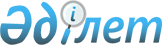 О внесении изменений в решение Аральского районного маслихата Кызылординской области от 29 декабря 2021 года № 196 "О бюджете сельского округа Жинишкекум на 2022-2024 годы"
					
			С истёкшим сроком
			
			
		
					Решение Аральского районного маслихата Кызылординской области от 26 мая 2022 года № 260. Прекращено действие в связи с истечением срока
      Аральский районный маслихат Кызылординской области РЕШИЛ:
      1. Внести в решение Аральского районного маслихата Кызылординской области от 29 декабря 2021 года № 196 "О бюджете сельского округа Жинишкекум на 2022-2024 годы" следующие изменения:
      пункт 1 изложить в новой редакции:
      "1. Утвердить бюджет сельского округа Жинишкекум на 2022-2024 годы согласно приложениям 1, 2 и 3, в том числе на 2022 год в следующих объемах:
      1) доходы – 45 186,0 тысяч тенге, в том числе:
      налоговые поступления – 1 484 тысяч тенге;
      неналоговые поступления - 0;
      поступления от продажи основного капитала – 0;
      поступления трансфертов – 43 702,0 тысяч тенге;
      2) затраты – 45 341,6 тысяч тенге;
      3) чистое бюджетное кредитование – 0;
      бюджетные кредиты – 0;
      погашение бюджетных кредитов – 0;
      4) сальдо по операциям с финансовыми активами – 0;
      приобретение финансовых активов – 0;
      поступления от продажи финансовых активов государства – 0;
      5) дефицит (профицит) бюджета– -155,6 тысяч тенге;
      6) финансирование дефицита (использование профицита) бюджета – 155,6 тысяч тенге.".
      Приложение 1 к указанному решению изложить в новой редакции согласно приложению к настоящему решению.
      2. Настоящее решение вводится в действие с 1 января 2022 года и подлежит официальному опубликованию. Бюджет сельского округа Жинишкекум на 2022 год
					© 2012. РГП на ПХВ «Институт законодательства и правовой информации Республики Казахстан» Министерства юстиции Республики Казахстан
				
      Секретарь Аральского районного маслихата 

Б.Турахметов
Приложение к решению
Аральского районного маслихата
от "26" мая 2022 года № 260Приложение к решению
Аральского районного маслихата
от "29" декабря 2021 года № 196
Категория 
Категория 
Категория 
Категория 
Сумма на
2022 год
тысяч тенге
Класс 
Класс 
Класс 
Сумма на
2022 год
тысяч тенге
Подкласс
Подкласс
Сумма на
2022 год
тысяч тенге
Наименование 
Сумма на
2022 год
тысяч тенге
1
2
3
4
5
1. Доходы
45 186
1
Налоговые поступления
1 484
04
Hалоги на собственность
1 484
1
Hалоги на имущество
33
3
Земельный налог
1
4
Налог на транспортные средства
1 450
4
Поступления трансфертов
43 702
02
Трансферты из вышестоящих органов государственного управления
43 702
3
Трансферты из бюджета района (города областного значения) 
43 702
Функциональная группа
Функциональная группа
Функциональная группа
Функциональная группа
Сумма на 
2022 год
Администратор бюджетных программ
Администратор бюджетных программ
Администратор бюджетных программ
Сумма на 
2022 год
Программа
Программа
Сумма на 
2022 год
Наименование
Сумма на 
2022 год
2. Расходы
45 341,6
01
Государственные услуги общего характера
32 487,6
124
Аппарат акима города районного значения, села, поселка, сельского округа
32 487,6
001
Услуги по обеспечению деятельности акима города районного значения, села, поселка, сельского округа
32 487,6
05
Здравоохранение
58
124
Аппарат акима района в городе, города районного значения, поселка, села, сельского округа
58
002
Организация в экстренных случаях доставки тяжелобольных людей до ближайшей организации здравоохранения, оказывающей врачебную помощь
58
07
Жилищно-коммунальное хозяйство
538
124
Аппарат акима города районного значения, села, поселка, сельского округа
538
008
Освещение улиц населенных пунктов
297
009
Обеспечение санитарии населенных пунктов
241
08
Культура, спорт, туризм и информационное пространство
12 258
124
Аппарат акима города районного значения, села, поселка, сельского округа
12 258
006
Поддержка культурно-досуговой работы на местном уровне
12 258
3.Чистое бюджетное кредитование
0
Бюджетные кредиты
0
5
Погашение бюджетных кредитов
0
4. Сальдо по операциям с финансовыми активами
0
Приобретение финансовых активов
0
5. Дефицит (профицит) бюджета
-155,6
6. Финансирование дефицита (использование профицита) бюджета
155,6
8
Используемые остатки бюджетных средств
155,6
1
Свободные остатки бюджетных средств
155,6
01
Свободные остатки бюджетных средств
155,6
2
Остатки бюджетных средств на конец отчетного периода
0
01
Остатки бюджетных средств на конец отчетного периода
0